PRESS RELEASE(For Immediate Release)	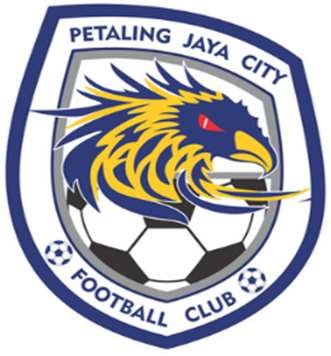 	 	 	 	     KELAB BOLASEPAK PJ CITY  (PJ CITY FOOTBALL CLUB)                                                                                                                                                    Reg No: 9702/2018 PJ City FC unveils New Football Inspired Home and Away KitPETALING JAYA: 20th February 2020: The QI Group owned PJ City Football Club today unveiled their new Home and Away kit for the 2020 season. The new jersey in the Super League Club’s colours of sky blue for the Home kit and a vibrant red for the Away kit, features hexagons inspired by the patterns on a football. The new kit is designed by Puma as the official jersey brand for the Club. This is PJ City’s second year with Puma.“From a honeycomb, to the hardy tortoise shell, to the majestic snowflakes, the hexagon abounds in the natural world. It’s the most efficient shape to form a strong bond. That’s why footballs are a mix of hexagons and pentagons. We chose this pattern for the jersey because it represents the strong new team of PJ City FC that’s ready to take on the new season,” said  Dato Sri Vijay Eswaran, Executive Chairman of the QI Group and the owner of the club at the unveiling of its new kit.Also present at the launch were PJ City FC President, Dato Sri Subahan Kamal, Football Association of Malaysia (FAM) President, Datuk Hamidun Mohd Amin, QI Group’s Malaysia Chairman, Tan Sri Megat Najmuddin Megat Khas and QI Group Advisor, Tan Sri S. Veerasingam.The new jersey also received the thumbs up and approval from star striker Safee Sali. “I love the football pattern on the new jersey. It’s simple, yet fresh and we will look great as a team wearing it. Donning these bright colours, I hope our 2020 season will also be bright.” Fans of PJ City FC can start purchasing the team’s new jersey during their first home game at the Kelana Jaya Stadium on March 6.  Lucky spectators also stand a chance to win a Yamaha Y15 and a Honda DASH motorbike during the first home game and a motorbike in the rest of the home games. Popularly known as the Phoenix, PJ City FC made its debut in the Malaysian Super League last year with an eighth-place finishing. The team’s Head Coach K.Devan is looking forward to a better season this year with the infusion of new recruits into the team. The team has retained only eight players from the previous season and has brought in seasoned campaigners like midfielders K. Gurusamy and D. Christie Jayaseelan, defenders Mahali Jasuli and Muhamad Syazwan Zaipol Bahari as well as several young players including forward R. Kogileswaran and goalkeeper Damien Lim.“We have recruited new players, both Malaysians and foreigners. I believe we have a better combination of players this season who can help us move up the rank,” added Devan.To purchase the new PJCFC Kit e-mail - Amirul Naim Bin Azahan amirul@pjcityfc.comFor further details on the players, please go to: www.pjcityfc.com-Ends-About PJ CITY FCPJ City Football Club (PJ City FC), launched in January 2019, made its debut in the Malaysia Super League through an affiliation with MIFA. The launch marked a new beginning for the club under a new management.In addition to the professional Super League team, the Club includes an under-21, under-19, and under-17 team that serve as feeders for the main team. PJ City is focused on youth and community development in Malaysia and has 34 scouting centres all over the country. Named after the vibrant and diverse city of Petaling Jaya (PJ) the Club’s home matches are played at the 25,000 capacity MBPJ Stadium in Kelana Jaya where the teams train regularly, in addition to utilising the training grounds at Arena UM and PLUS Persada.PJ City FC, owned by the QI Group, marks the launch of its Executive Chairman Dato’ Sri Vijay Eswaran’s larger vision for reenergising Malaysian football.Social Media https://www.facebook.com/pjcfc/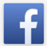   pjcityfc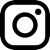 For more information, please contact Martin Soosay, PR Manager at QI Group on: Mobile 012-6375029email: martin.soosay@qigroup.comIssued By:PR and Communications DepartmentQI GroupPetaling Jaya